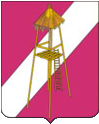 АДМИНИСТРАЦИЯ  СЕРГИЕВСКОГО СЕЛЬСКОГО ПОСЕЛЕНИЯКОРЕНОВСКОГО РАЙОНАПОСТАНОВЛЕНИЕ3 сентября  2014 года                                                                                    № 100ст. СергиевскаяОб утверждении отчета о реализации муниципальных программСергиевского сельского поселения Кореновского районаза 1 полугодие 2014 года          В соответствии с Порядком принятия решений о разработке, реализации и оценки эффективности долгосрочных целевых программ в Сергиевском сельском поселении Кореновского района, утвержденным постановлением администрации Сергиевского сельского поселения Кореновского района 05 октября 2012 года № 100,  п о с т а н о в л я ю:            1. Утвердить отчет о реализации муниципальных программ Сергиевского сельского поселения Кореновского района за 1 полугодие 2014 года (приложение).2. Разместить настоящее постановление в  информационно-телекоммуникационной сети Интернет на официальном сайте администрации Сергиевского сельского поселения  Кореновского района и обнародовать в установленном порядке.            3.  Постановление  вступает в силу после его официального обнародования.ГлаваСергиевского сельского поселенияКореновского района                                                                     С. А. БасеевОтчет о реализации муниципальных программ Сергиевского сельского поселения Кореновского района за 1 полугодие 2014 годаГлава Сергиевского сельского поселенияКореновского района                                                                                С.А. БасеевПРИЛОЖЕНИЕУТВЕРЖДЕНпостановлением администрации Сергиевского сельского поселения Кореновского районаот 03.09.2014 № 100Наименование программыМероприятие программыСредства краевого бюджетаСредства краевого бюджетаСредства местного бюджетаСредства местного бюджетаСтепень и результат выполнения (%)Наименование программыМероприятие программыназначено исполненоназначено исполненоСтепень и результат выполнения (%)МП «Обеспечения работы территориального общественного самоуправления на территории Сергиевского сельского поселения Кореновского района на 2014-2016 годы- подготовка характеристик на жителей Сергиевского с/п- участие в наведении санитарного порядка на территории станицы- определение лучших домовладений на территории ТОСов- внесение предложений по благоустройству ст. Сергиевской и х. Нижнего- участие в сходах граждан на территории ТОСа- выявление жителей на территории ТОСа, ведущих антисоциальный образ жизни- частичное возмещение их затрат по содержанию жилых помещений, оплате коммунальных услуг, приобретению топлива ежемесячно 61,528,4          46,2%МП «Поддержка первичной ветеранской организации Сергиевского сельского поселения Кореновского района на 2014-2016 годы»- чествование юбиляров поселения на дому- празднование 70-летия дня освобождения станицы- поздравление участников ВОВ на дому- приобретение поминальных венков на погребение2,52,52,52,51,456%МП «Развитие и совершенствование системы гражданской обороны, защиты населения от чрезвычайных ситуаций природного и техногенного характера на территории Сергиевского сельского поселения Кореновского района на 2014-2016 годы»Контроль за техническим состоянием сирены1500МП «Развитие и совершенствование системы гражданской обороны, защиты населения от чрезвычайных ситуаций природного и техногенного характера на территории Сергиевского сельского поселения Кореновского района на 2014-2016 годы»Проведение занятий с населением, тренировок со службами ГО, учений, приобретение спец.одежды, инвентаря, организация питания118,57260,8МП «Развитие и совершенствование системы гражданской обороны, защиты населения от чрезвычайных ситуаций природного и техногенного характера на территории Сергиевского сельского поселения Кореновского района на 2014-2016 годы»Оплата услуг специалиста в области ГО и ЧС согласно трудового договора136,124,217,8МП «Развитие и совершенствование системы гражданской обороны, защиты населения от чрезвычайных ситуаций природного и техногенного характера на территории Сергиевского сельского поселения Кореновского района на 2014-2016 годы»Оформление наглядной агитации о мерах безопасности на воде25,000МП «Обеспечение первичных мер пожарной безопасности на территории Сергиевского сельского поселения Кореновского района на 2014-2016 годы»Организовать проведение профилактических мероприятий в жилом секторе. Принять меры по выявлению граждан, не выполняющих требования пожарной безопасности. Приобретение наглядной агитации9,06,370МП «Обеспечение первичных мер пожарной безопасности на территории Сергиевского сельского поселения Кореновского района на 2014-2016 годы»Организация очистки  территорий населенных пунктов, предприятий, организаций, приусадебных участков от горючих отходов, мусора, сухой травы и т.д.4,000МП «Обеспечение первичных мер пожарной безопасности на территории Сергиевского сельского поселения Кореновского района на 2014-2016 годы»Обслуживание пожарной сигнализации12,000МП «Укрепление правопорядка и повышения уровня общественной безопасности, профилактика терроризма и экстремизма на территории Сергиевского сельского поселения Кореновского района на 2014-2016 годы»-приобретение наглядной агитации-контроль и обслуживание сирены и мегафонов-укрепление правопорядка и повышения уровня  общественной безопасности3,02,020,00,6002000МП «Капитальный ремонт и ремонт автомобильных дорог местного значения Сергиевского сельского поселения Кореновского района Краснодарского края на 2014-2016 годы»Выполнение мероприятий по капитальному ремонту и ремонту автомобильных дорог местного значении Сергиевского сельского поселения Кореновского района Краснодарского края150,045,930,6МП «Информатизация Сергиевского сельского поселения Кореновского района на 2014-2016 годы »-Содержание и обслуживание веб-сайта sergievka.com;-оплата доступа к сети интернет;-защита персональных данных;-увеличение материально-технической базы для повышение эффективности и оперативности управления60,010,050,021,87,618,536,3            76,037,0МП «Создание условий для развития малого и среднего предпринимательства на территории Сергиевского сельского поселения Кореновского района на 2014-2016 годы»-организация повышения квалификации и профессиональной  переподготовки  руководителей  и специалистов объектов инфраструктуры  поддержки малого и среднего предпринимательств.- создание торговых мест для реализации продукции малого и среднего бизнеса1,04,00000МП «Развитие водоснабжения Сергиевского сельского поселения Кореновского района Краснодарского края на 2014-2016 годы»Мероприятия, направленные на развитие систем коммунального водоснабжения200,000МП «Энергосбережение и повышение энергетической эффективности администрации Сергиевского сельского поселения Кореновского района на 2014-2016 годы»-Реализация организационных мероприятий по энергосбережению и повышению энергетической эффективности- повышение эффективности и системы теплоснабжения- повышение 3,047,00000МП «Развитие и реконструкция(ремонт) систем наружного освещения на территории Сергиевского сельского поселения на 2014-2016 годы»Мероприятия, направленные на развитие и реконструкцию (ремонт) систем наружного освещения, укрепление его материальной базы, повышение надежности и электробезопасности680,049,27,2МП «Организация и проведение праздничных мероприятий в Сергиевском сельском поселении Кореновского района на 2014-2016 годы»Мероприятия, направленные на организацию массовых обще поселенческих праздничных мероприятий на высоком художественном  уровне с использованием современного звукового и светового оборудования, высокопрофессиональных режиссеров, художников, творческих коллективов и исполнителей265,030,611,5МП «Кадровое обеспечение сферы культуры Сергиевского сельского поселения Кореновского района на 2014-2016 годы»Софинансирование расходных обязательств на осуществление денежных выплат стимулирующего характера отдельным категориям работников учреждений культуры130,090,269,4МП «Развитие муниципальной службы в Сергиевском сельском поселении Кореновского района на 2014-2016 годы»- обеспечение условий  для сомообразования муниципальных служащих- организация профессионального обучения муниципальных служащих за счет средств муниципального бюджета- приобретение программного обеспечения, оргтехники- обслуживание программного обеспечения, оргтехники012,915,015,000000000МП «Сохранение памятников истории и культуры на территории Сергиевского сельского поселения на 2014-2016 годы»Ремонт, реставрация и благоустройство объектов культурного наследия30,000МП «Противодействие коррупции в Сергиевском сельском поселении Кореновского района на 2014-2016 годы»- Организация работы «телефона доверия» для оперативного получения информации о фактах коррупции. Извещение населения через средства массовой информации, иные источники информации об организации работы «телефона доверия»- организация и проведение опроса (анкетирования среди получателей муниципальных услуг с целью выявления коррупциогенных факторов и их последующее устранение)- участие муниципальных служащих  в обучающих семинарах и курсах повышения квалификации по вопросам противодействия коррупции- освещение деятельности  по противодействию коррупции администрации Сергиевского сельского поселения Кореновского района в средствах массовой информации- сопровождение программы Vip Net Clint0,50,52,01,01,00000        000000